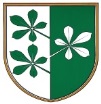 OBČINA KIDRIČEVOObčinski svetKopališka ul. 142325 KidričevoŠtev. 671-1/2019Dne  								Predlog sklepaNa podlagi 15. člena Statuta Občine Kidričevo Uradno glasilo slovenskih občin, št. 62/16 in 16/18) je občinski svet Občine Kidričevo, na svoji ____. redni seji, ki je bila dne _______ 2019 sprejelS  K  L  E  PObčinski svet Občine Kidričevo sprejme Letni program športa občine Kidričevo za leto 2019.Letni program športa občine Kidričevo za leto 2019 je  priloga in sestavni del tega sklepa. 								Anton Leskovar;								župan								Občine Kidričevo 